DER MANN IN MAMMIS BETT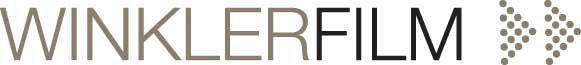 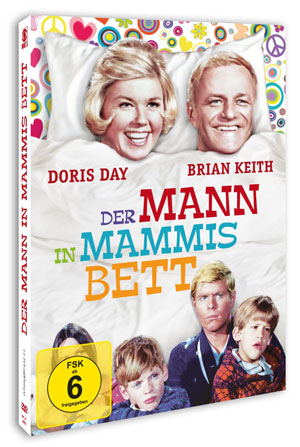 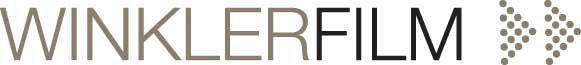 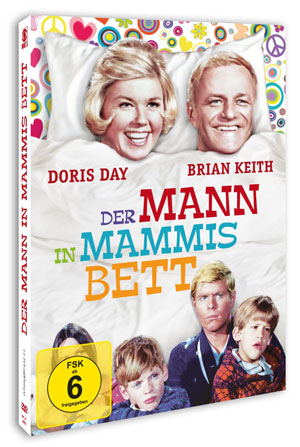 FILMinfo:Originaltitel:	With Six You Get EggrollDarsteller:	Doris Day, Brian Keith,		Barbara Hershey, George CarlinRegie 		Howard MorrisProduzent:	Martin MelcherGenre:		KomödieLand / Jahr:	USA 1968DVDSprache/Ton	Deutsch DD 2.0 Mono		Englisch DD 5.1Untertitel:	DeutschBildformat:	2.35:1 (16:9) / PALLaufzeit:	91 Min. FSK:		ab 6Regioncode:	2Format:		DVDVerpackung:	Amaray mit WendecoverVertrieb:	AL!VE AGLabel:		VÖ:		13.11.2015Bestell-Nr:	6416312EAN-Code:	4042564163124INHALTAlice versucht ständig ihre Schwester Abby (Doris Day), eine hübsche Witwe mit drei Kindern, zu verkuppeln. Eines Tages trifft Abby auf Jake und es funkt tatsächlich. Doch so haben sie sich das Zusammensein nicht vorgestellt. Abbys drei kleine Teufel setzen alles daran, um ihnen das gemeinsame Leben schwer zu machen. Schließlich bleibt den beiden Verliebten nichts anderes übrig als heimlich in Las Vegas zu heiraten, sehr zum Entsetzen der Kinder. Doch mit der Hochzeit sind die Probleme noch längst nicht gelöst, sie fangen erst richtig an…Patchworkfamilien-Chaos. Grandiose Komödie mit Doris Day in ihrem letzten Spielfilm.Pressebetreuung:CINEMAIDSKidlerstraße 4 / 81371 München / Tel: +49 (0)89 4423 9811 / Fax: +49 (0)89 4423 9813Email: info@cinemaids.de / www.cinemaids.deWINKLER FILM: Alser Straße 26/3A, 1090 Wien, ÖsterreichTel: +43 1 4079 0261 / Fax: +43 1 4079 0268www.winklerfilm.de / Email: 